Section Four:  Design Specification Conceptual Model (Process Flow) Below is a high level flow chart of the Wells Fargo Bank Recon File Disbursements processWells Fargo Bank Recon File Disbursements Flow Chart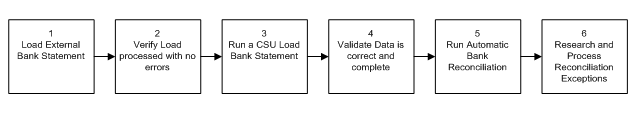 StepsLoad Wells Fargo Statement file of Paid Checks into PeopleSoft Account Payables.Verify load processes with no errors.Run a CSU Load Bank Statement to validate PeopleSoft can read the Paid Checks file from Wells Fargo.Validate data is correct and complete using queries, reports and online pages.Run Automatic Bank Reconciliation to Reconcile PS system checks with Wells Fargo statement of paid checks.Research reconciliation exceptions and reconcile exceptions using PeopleSoft exception reconciliation processes or manual journals.Test A bcTestfdsRequirements and Design DetailsDownload a monthly file from Wells Fargo.  This file will include only Paid Checks.  It will be used to process the Bank Reconciliation for Disbursements in PeopleSoft.FasdfFdasFDsadfsdfSee Appendix A:  Bank Reconciliation File Specifications